Do You Like Dogs? (for Before)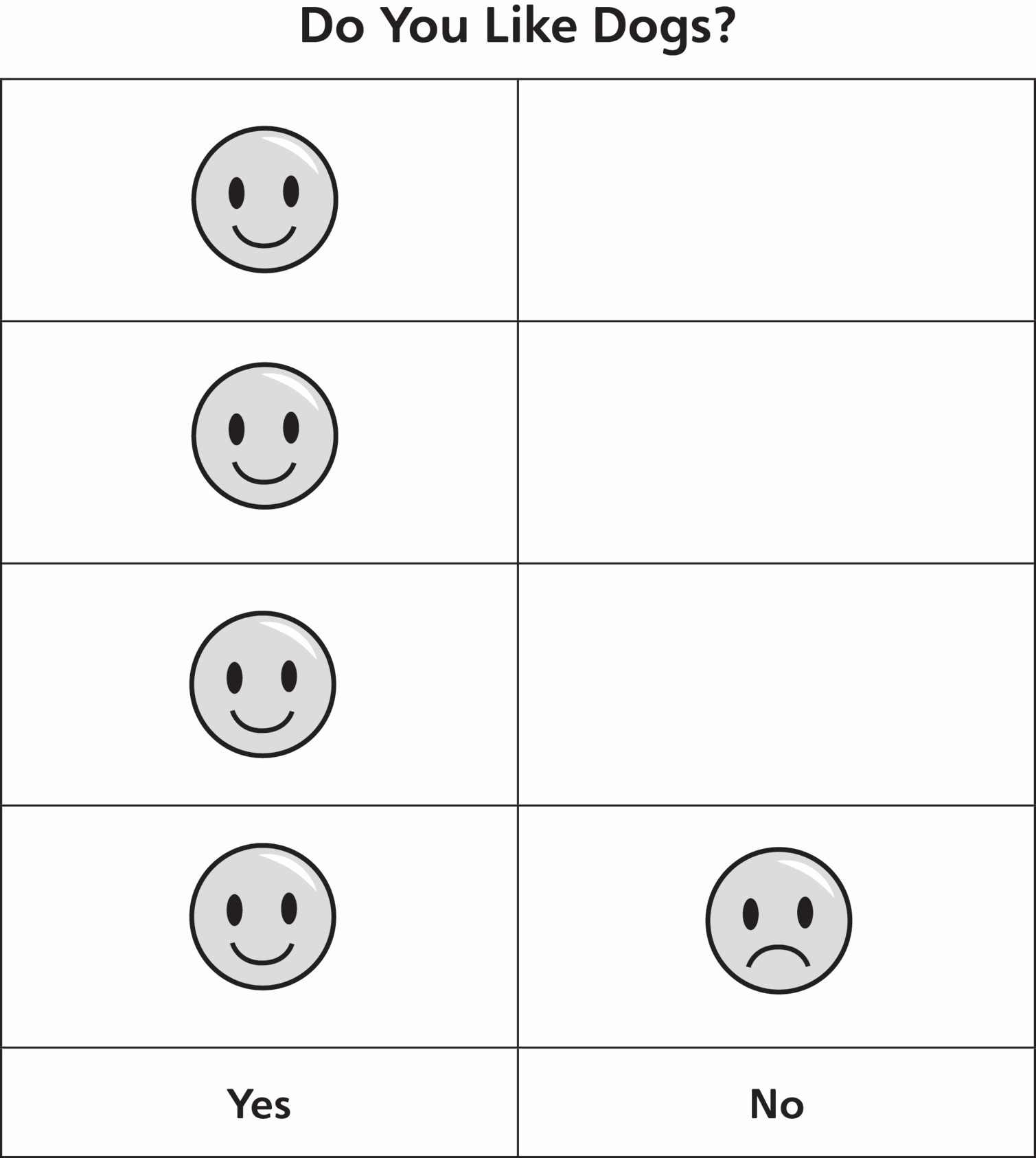 